ПРЕДСТАВЛЕНИЕот 26 февраля 2015 года                                                                                                               № 2В соответствии с пунктом 5.1 раздела I Порядка осуществления внутреннего муниципального финансового контроля в Белоярском районе, городском и сельских поселениях в границах Белоярского района, утвержденного постановлением администрации Белоярского района от 21 января 2014 года № 37 «Об утверждении Порядка осуществления внутреннего муниципального финансового контроля в Белоярском районе, городском и сельских поселениях в границах Белоярского района», пунктом 1 плана контрольной деятельности отдела внутреннего муниципального финансового контроля Комитета по финансам и налоговой политике администрации Белоярского района на 2015 год, утвержденного распоряжением Комитета по финансам и налоговой политике администрации Белоярского района от 25 декабря 2014 года № 19-р «Об утверждении плана контрольной деятельности отдела внутреннего муниципального финансового контроля Комитета по финансам и налоговой политике администрации Белоярского района на 2015 год» проведена комплексная проверка по осуществлению контроля за законностью, результативностью (эффективностью и экономностью) использования средств местного бюджета в Управлении опеки и попечительства администрации Белоярского района, по результатам которого, выявлены следующие нарушения:1. Учетная политика за проверяемый период отсутствует.2. Проект сметы в учреждении в проверяемом периоде не составлялся, отсутствуют за весь проверяемый период расчетные таблицы, обосновывающие сметные показатели, являющиеся неотъемлемой частью сметы, изменения в бюджетную смету не вносились в 2013 году.3. В авансовом отчете № 8 от 02 сентября 2013 года Базилевской И.В. неверно рассчитана сумма компенсации стоимости путевки в санаторно-курортное учреждение, в связи с чем, сумма излишне начисленных денежных средств работнику составила 1 457,50 рублей.4. Принимались к бухгалтерскому учету Акты о списании материальных запасов, Акты о списании объекта основных средств (кроме автотранспортных средств) (далее – Акты) без заключения комиссии за весь проверяемый период, например Акт о списании материальных запасов № 00000001 от 31 января 2013 года, Акты о списании объекта основных средств (кроме автотранспортных средств) № 00000004 от 27 февраля 2013 год, № 00000009 от 12 декабря 2014 года. 5. В приказах Управления опеки и попечительства администрации Белоярского района (далее - Приказ) выявлены ошибки юридико-технического характера, Приказ от 17 июня 2013 года № 23-лс, Приказ от 30 декабря 2013 года № 426, Приказ от 29 декабря 2012 года № 327.С учетом изложенного и на основании пункта 7 раздела III Порядка осуществления внутреннего муниципального финансового контроля в Белоярском районе, городском и сельских поселениях в границах Белоярского района, утвержденного постановлением администрации Белоярского района от 21 января 2014 года № 37 «Об утверждении Порядка осуществления внутреннего муниципального финансового контроля в Белоярском районе, городском и сельских поселениях в границах Белоярского района», Управлению опеки и попечительства администрации Белоярского района, предлагается следующее:1. Принять Учетную политику в соответствии с требованиями статьи 8 Федерального закона от 06 декабря 2011 года № 402-ФЗ «О бухгалтерском учете» и Приказа Министерства финансов Российской Федерации от 01 декабря 2010 года № 157н «Об утверждении Единого плана счетов бухгалтерского учета для органов государственной власти (государственных органов), органов местного самоуправления, органов управления государственными внебюджетными фондами, государственных академий наук, государственных (муниципальных) учреждений и Инструкции по его применению».2. Составлять, утверждать и вести бюджетные сметы в соответствии с требованиями Приказа от 30 декабря 2013 года № 426 «Об утверждении Порядка составления, утверждения и ведения бюджетных смет Управления опеки и попечительства администрации Белоярского района» и Приказа Министерства финансов Российской Федерации от 20 ноября 2007 № 112н «Об Общих требованиях к порядку составления, утверждения и ведения бюджетных смет казенных учреждений». 3. Произвести перерасчет по авансовому отчету № 8 от 02 сентября 2013 года и по заявлению Базилевской И.В. внести в кассу излишне перечисленную сумму. Стоимость путевок в санаторно-курортные учреждения компенсировать в соответствии с постановлением Главы Белоярского района от 19 февраля 2008 года № 247 «О порядке, размерах и условиях предоставления гарантий лицам, замещающим должности муниципальной службы в администрации Белоярского района».                                                               4. Не нарушать требования Приказа Министерства финансов Российской Федерации от 15 декабря 2010 года № 173н «Об утверждении форм первичных учетных документов и регистров бухгалтерского учета, применяемых органами государственной власти (государственными органами), органами местного самоуправления, органами управления государственными внебюджетными фондами, государственными академиями наук, государственными (муниципальными) учреждениями и Методических указаний по их применению», не принимать к бухгалтерскому учету Акты о списании материальных запасов, Акты о списании объекта основных средств (кроме автотранспортных средств) без заключения комиссии.5. Провести профилактическую беседу с лицами ответственными за подготовку нормативных  документов в Управлении опеки и попечительства администрации Белоярского района в целях исключения ошибок юридико-технического характера.6. Усилить внутренний финансовый контроль за порядком составления и ведения бюджетных смет, расчетами с подотчетными лицами, порядком списания материальных запасов, объектов основных средств в целях своевременного выявления, устранения и пресечения нарушений бюджетного законодательства РФ.О результатах рассмотрения настоящего представления и принятых мерах необходимо письменно проинформировать отдел внутреннего муниципального финансового контроля до 20 марта 2015 года с приложением подтверждающих документов.Начальник отдела внутреннего муниципального финансового контроля                                                            Е.И. Янюшкина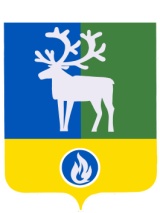 Белоярский район Ханты-Мансийский автономный округ – ЮграАДМИНИСТРАЦИЯ БЕЛОЯРСКОГО РАЙОНАКОМИТЕТ ПО ФИНАНСАМИ НАЛОГОВОЙ ПОЛИТИКЕНачальнику Управления опеки и попечительства администрации  Белоярского районаА.Н. БайдаковойМЦентральная ул., д. 9, г.Белоярский, Ханты-Мансийский автономный округ – Югра, Тюменская область, 628161Тел. 2-22-18, факс 2-30-21 Е-mail: finotd@beloyarsky.wsnet.rn ОКПО 05228831, ОГРН 1028601521541ИНН/КПП 8611003426/861101001Начальнику Управления опеки и попечительства администрации  Белоярского районаА.Н. БайдаковойМ          от                         2015 года  №                 на № _______ от _____________Начальнику Управления опеки и попечительства администрации  Белоярского районаА.Н. БайдаковойМ